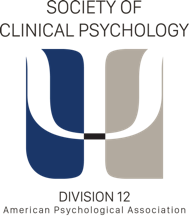 Society of Clinical Psychology (SCP) Blog Submission FormThe purpose of the SCP Blog Series is to provide an outlet for dissemination of new and relevant knowledge that is grounded in psychological science, relevant to clinical practice and public health, and delivered in a manner that is coherent, conversational, and transparent. Please use this form to submit a blog piece for possible inclusion in the SCP Blog Series. 1. Title (required)INSTRUCTIONS: (a) Recommend brief titles no longer than 10 words; (b) If this references a target article or primary source, the title should be different from the title of the primary source.[insert here]2. Main Body (required)INSTRUCTIONS: (a) Allow yourself to write in a casual, more conversational tone; (b) Refer to the newest edition of APA Style for citations and grammar; (c) Keep the length reasonable (500-1,000 words recommended); (d) Aim for short paragraphs; (e) Inclusion of bullets to summarize or list points is encouraged; (f) You are encouraged to include hyperlinks in the text if applicable -  Please do so using the MS Word tool for inserting hyperlinks; (g) If tables/figures are included in the main body, please indicate placement by using INSERT TABLE X/FIGURE X HERE on it’s own line. [insert here]3. Tables/Figures in Body (optional)INSTRUCTIONS: (a) If tables/figures are included, they must be submitted as separate files saved as JPGs (do not embed Word tables or figures directly into the text); (b) To be optimally displayed, JPGs should be between 1200 to 2500 pixels wide.[indicate # tables/figures here]4. Reference/Target Article (required if applicable)INSTRUCTIONS: (a) Provide the reference to the article using APA style; (b) Insert the hyperlink (using MS Word) to the journal page that features the article abstract; (c) If the article has not yet been released online prior to the submission of the blog, the hyperlink can be inserted afterward; (d) Blog pieces summarizing or commenting on a reference/target article are not published until the reference article is published and available online. The blog author should notify the blog editor when the article is published online and provide the hyperlink before the blog piece can be published. [insert here]5. Discussion Questions (required)INSTRUCTIONS: Provide 3-4 questions in bulleted form that serve to generate further discussion about the blog piece. These are used both to generate commentary on social media, as well as when blog pieces are used in journal clubs or teaching. [insert here]6. About the Author(s) (required)INSTRUCTIONS: (a) Each author should appear in their own paragraph; (b) Author names should be bolder, with any corresponding credentials after the name (e.g., PhD, PsyD, MD, LCSW, etc.); (c) Provide 2-4 sentences about the author that may include information about training, current employment, participation in organization committees, etc; (d) If the author(s) wish to encourage readers to contact them, provide a brief sentence at the end of the paragraph with that instruction (e.g., “Dr. Smith can be contacted at smith@smith.com; (e) Authors are encouraged to provide their Twitter handles should readers choose to follow; (f) If the authors wish to include a headshot to include by her/his name (this is encouraged), provide a separate JPG file labeled with the authors first and last name. [insert here]5. References Cited (required if applicable)INSTRUCTIONS: (a) References should be formatted according to the newest edition of the APA style manual; (b) If reference software is used, please remove links; (c) Hyperlinks to article abstracts are optional and should link to the journal page that features the article abstract. [insert here]6. Featured Image (required)INSTRUCTIONS: (a) This is an image that will be featured alongside the blog piece on the website and used in social media; (b) The image must come from Adobe Stock Images. The blog editor with pay for and download the image; however, authors must provide up to three image IDs for possible inclusion. Visit stock.adobe.com to search for images; (c) These must be downloadable as JPG files; (d) Photos are preferred over graphical images (e.g., word graphics); (e) Images should be in horizontal format. [indicate image ID # here]7. Twitter Handles (optional)  INSTRUCTIONS: Twitter handles are used when sharing the blog post. Authors are encouraged to provide their personal Twitter handles, affiliation and lab handles, and other handles that are pertinent to the piece. [insert here]8. Hashtags (optional)INSTRUCTIONS: Hashtags are essentially keywords that are included in social media posts to increase visibility. Please provide up to 5 hashtags that are relevant to your blog piece (e.g., #ptsd). [insert here]9. Social Media blurb (required)INSTRUCTIONS: Provide a 2-3 sentence blurb about the blog for posting on social media. [insert here]Thank you for your contribution to the SCP Blog Series. Please send this form along with any corresponding files to the blog editor using the contact information below. Please title the email: SCP Blog Submission (your last name): Matt Southward, PhDsouthward@uky.edu